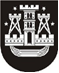 KLAIPĖDOS MIESTO SAVIVALDYBĖS TARYBASPRENDIMASDĖL KLAIPĖDOS MIESTO SAVIVALDYBĖS TARYBOS 2017 M. LIEPOS 27 D. SPRENDIMO NR. T2-179 „DĖL KLAIPĖDOS MIESTO SAVIVALDYBĖS SENIŪNAIČIŲ SUEIGOS IR IŠPLĖSTINĖS SENIŪNAIČIŲ SUEIGOS NUOSTATŲ PATVIRTINIMO“ PAKEITIMO 2021 m. balandžio 29 d. Nr. T2-110KlaipėdaVadovaudamasi Lietuvos Respublikos vietos savivaldos įstatymo 18 straipsnio 1 dalimi ir 351 straipsniu, Klaipėdos miesto savivaldybės taryba nusprendžia:1. Pakeisti Klaipėdos miesto savivaldybės seniūnaičių sueigos ir išplėstinės seniūnaičių sueigos nuostatus, patvirtintus Klaipėdos miesto savivaldybės tarybos 2017 m. liepos 27 d. sprendimu Nr. T2-179 „Dėl Klaipėdos miesto savivaldybės seniūnaičių sueigos ir išplėstinės seniūnaičių sueigos nuostatų patvirtinimo“:1.1. pakeisti 4 punktą ir jį išdėstyti taip:„4. Savivaldybė neatlygintinai suteikia patalpas Sueigai ir Išplėstinei sueigai organizuoti. Sueiga ar Išplėstinė sueiga gali vykti nuotoliniu būdu realiuoju laiku elektroninių ryšių priemonėmis (toliau – nuotolinis būdas), jei dėl nepaprastosios padėties, ekstremaliosios situacijos ar karantino metu taikomų rekomendacijų ar apribojimų Sueiga ar Išplėstinė sueiga negali vykti Sueigos nariams posėdyje dalyvaujant fiziškai. Nuotoliniu būdu vykstančios Sueigos klausimai rengiami ir Sueiga vyksta laikantis visų Vietos savivaldos įstatyme bei šiuose Nuostatuose nustatytų reikalavimų ir užtikrinant Sueigos dalyvių teises. Nuotoliniu būdu priimant sprendimus, turi būti užtikrintas balsavimo rezultatų nustatymas.“;1.2. pakeisti 10 punktą ir jį išdėstyti taip:„10. Sueigai visam einamosios seniūnaičių kadencijos laikotarpiui pirmininkauja po seniūnaičių rinkimų pirmoje Sueigoje dalyvaujančių seniūnaičių išrinktas Sueigos pirmininkas. Pirmoje Sueigoje taip pat išrenkamas Sueigos pirmininko pavaduotojas ir sekretorius. Kai seniūnaičiai į Sueigą renkasi pirmą kartą po seniūnaičių rinkimų, Sueigai pirmininkauja Savivaldybės administracijos specialistas.“;1.3. pakeisti 17.3 papunktį ir jį išdėstyti taip:„17.3. Sueigos pirmininkas parengtą darbotvarkę kartu su darbotvarkės klausimais susijusią medžiagą ne vėliau kaip prieš 5 darbo dienas iki Sueigos elektroniniu paštu seniunaiciai@klaipeda.lt pateikia Savivaldybės administracijos specialistui.“;1.4. pakeisti 17.4 papunktį ir jį išdėstyti taip:„17.4. Savivaldybės administracijos specialistas parengtą Sueigos darbotvarkę kartu su medžiaga, susijusia su darbotvarkės klausimais, ne vėliau kaip per 2 darbo dienas pateikia atitinkamų Savivaldybės institucijų vadovams, kurie paveda atsakingiems specialistams dalyvauti Sueigoje ir pagal kompetenciją pasisakyti Sueigos darbotvarkėje nurodytais klausimais. Sueigos darbotvarkė ne vėliau kaip prieš 3 darbo dienas iki Sueigos skelbiama Savivaldybės interneto svetainėje (www.klaipeda.lt) ir Savivaldybės patalpose esančioje skelbimų lentoje bei elektroniniu paštu išsiunčiama seniūnaičiams.“;1.5. pakeisti 25 punkto pirmąją pastraipą ir ją išdėstyti taip:„25. Sueigos sprendimai yra rekomendaciniai, tačiau kompetentinga Savivaldybės institucija privalo nustatyta tvarka juos įvertinti. Savivaldybės administracijos specialistas Sueigos sprendimus ir siūlymus teikia atitinkamai Savivaldybės institucijai pagal kompetenciją:“;1.6. pakeisti 25.2 papunktį ir jį išdėstyti taip:„25.2. jeigu Sueigos sprendimų vertinimas yra Savivaldybės administracijos direktoriaus kompetencija, jis įvertina šiuos sprendimus ne vėliau kaip per 20 darbo dienų nuo Sueigos sprendimo gavimo dienos.“;1.7. pakeisti 32 punkto pirmąją pastraipą ir ją išdėstyti taip:„32. Išplėstinės sueigos organizavimui, sprendimų rengimo, svarstymo ir priėmimo bei įforminimo tvarkai, jų galiai ir paskelbimui, išskyrus priimtų sprendimų vertinimui, yra taikomos šių Nuostatų III ir IV skyrių nuostatos. Išplėstinės sueigos sprendimai yra rekomendaciniai, tačiau kompetentinga Savivaldybės institucija privalo juos įvertinti:“;1.8. papildyti 32.3 papunkčiu:„32.3. Savivaldybės institucijos, laikydamosi Vietos savivaldos įstatymo 37 straipsnyje nustatytų vietos gyventojų informavimui keliamų reikalavimų, privalo paskelbti savo vertinimus dėl išplėstinės seniūnaičių sueigos sprendimų, nurodydamos vertinimo motyvus ir numatomus veiksmus, jeigu tokių veiksmų bus imtasi.“.2. Skelbti šį sprendimą Teisės aktų registre ir Klaipėdos miesto savivaldybės interneto svetainėje.Savivaldybės merasVytautas Grubliauskas